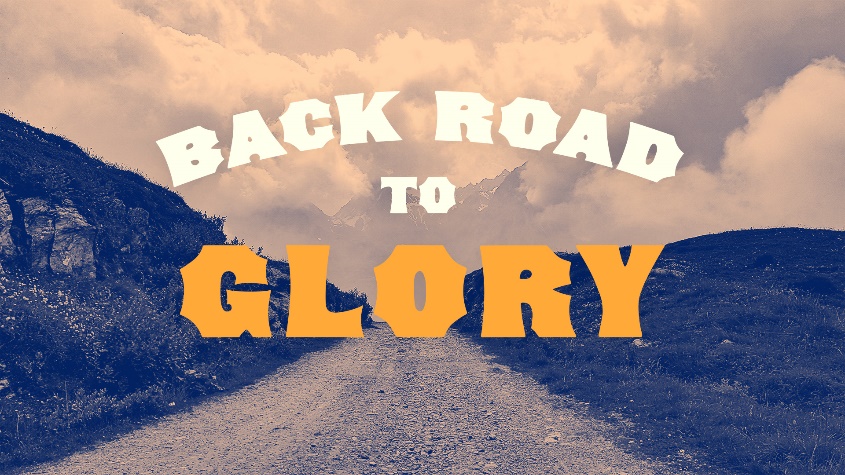 Back Road to Glory“Gateway to Grace”Matthew 18:21-31Read Matthew 18:21. What does it mean to have someone sin against us?  Read Psalm 103:9-12 and Ephesians 4:32. John Kennedy was quoted as saying, “Forgive your enemies, but never forget the SOB’s name.” In your view, is it possible to forgive yet not forget?Read Psalm 51:10 and Matthew 6:14-15. In your prayer time this week, read these verses and then ask God to reveal to you anyone, living or dead, that you need to forgive. Write that person’s name down. Now, in your prayers this week, let the Holy Spirit guide you towards a plan of reconciliation.  